ORDENANZA IX – Nº 575ANEXO ÚNICO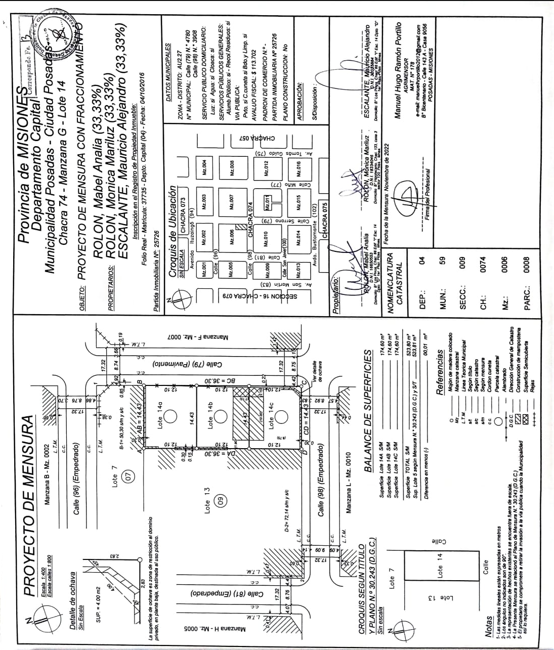 